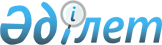 О внесении дополнения в постановление акимата Кызылординской области от 29 января 2015 года № 835 "Об утверждении перечня участков недр в Кызылординской области, содержащих общераспространненные полезные испокаемые, подлежащих выставлению на тендер или аукцион"
					
			Утративший силу
			
			
		
					Постановление акимата Кызылординской области от 01 июля 2016 года № 515. Зарегистрировано Департаментом юстиции Кызылординской области 19 июля 2016 года № 5565. Утратило силу постановлением акимата Кызылординской области от 12 марта 2019 года № 1348
      Сноска. Утратило силу постановлением акимата Кызылординской области от 12.03.2019 № 1348 (вводится в действие со дня первого официального опубликования).

      В соответствии с Законом Республики Казахстан от 23 января 2001 года "О местном государственном управлении и самоуправлении в Республике Казахстан" и Законом Республики Казахстан от 24 июня 2010 года "О недрах и недропользовании" акимат Кызылординской области ПОСТАНОВЛЯЕТ: 

      1. Внести в постановление акимата Кызылординской области от 29 января 2015 года № 835 "Об утверждении перечня участков недр в Кызылординской области, содержащих общераспространенные полезные ископаемые, подлежащих выставлению на тендер или аукцион" (зарегистрировано в Реестре государственной регистрации нормативных правовых актов за номером 4887, опубликовано 5 марта 2015 года в газетах "Кызылординские вести" и "Сыр бойы") следующее дополнение:

      перечень участков недр в Кызылординской области, содержащих общераспространенные полезные ископаемые, подлежащих выставлению на тендер или аукцион, утвержденный указанным постановлением, дополнить одиннадцатой строкой следующего содержания:

      2. Контроль за исполнением настоящего постановления возложить на заместителя акима Кызылординской области Амреева Г.М.

      3. Настоящее постановление вводится в действие со дня первого официального опубликования.


					© 2012. РГП на ПХВ «Институт законодательства и правовой информации Республики Казахстан» Министерства юстиции Республики Казахстан
				
"
11.
Глина
Аксу
Жалагаш
45° 04' 16,30"

45° 04' 15,05"

45° 03' 59,11"

45° 03' 49,52"

45° 03' 54,49"
64° 42' 00,34"

64° 42' 13,75"

64° 42' 35,42"

64° 42' 31,59"

64° 42' 03,60"
 разведка
40,0
".
      Аким Кызылординской области

К. Кушербаев
